Application for Associate Membership 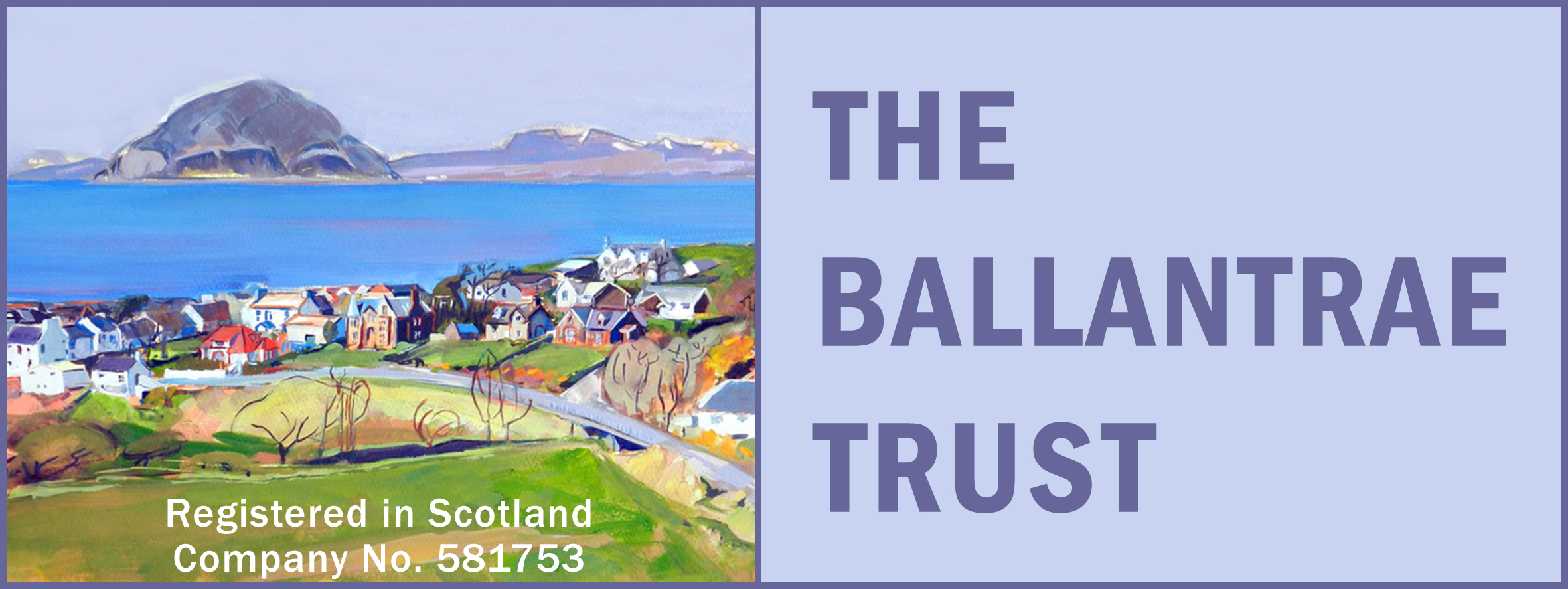 I wish to apply for associate membership of the Ballantrae Development Trust and can confirm (please tick) O I support the objects and activities of the Ballantrae Development Trust (see below) O I am not ordinarily resident in the Ballantrae Community Council area O I am aged over 16 years O I am a representative of an organisation who supports the objects and activities of the Ballantrae Development Trust O I am happy to receive information about the Trust and its activities O I understand that I don’t have a vote at the Trust’s AGM Full name: Organisation Name (if applicable): Address: Postcode: Email address: Telephone number: Date: 						Signature: (If signing on behalf of an organisation signature must be by an appropriate officer) I would be willing to assist the Ballantrae Development Trust by: O Joining a project group to help take forward the Trust’s priorities O Volunteering my time to help with (say what): The “Articles of Association of the Trust” describe the “objects of the Trust” as follows: The Ballantrae Trust has been formed to benefit the community of the Ballantrae Community Council area ("the Community") with the following objects:
(1) The advancement of community development (including the advancement of rural regeneration) within the Community; (2) The provision of recreational facilities, or the organisation of recreational facilities, with the object of improving the conditions of life for the persons for whom the facilities or activities are primarily intended
(3) The advancement of the arts, heritage, culture and science
But only to the extent that the above purposes are consistent with furthering the achievement of sustainable development. For more information go to www.ballantrae.org.uk/livinginballantrae.NOTE: Your details will be stored in accordance with the Data Protection Act 1998 and will not be shared with any third party. Those details will only be held for as long as you are a member. They will then be deleted. The Ballantrae Trust: Registered Company Number 581753. Registered address c/o 42 Foreland, Ballantrae KA26 0NQ 